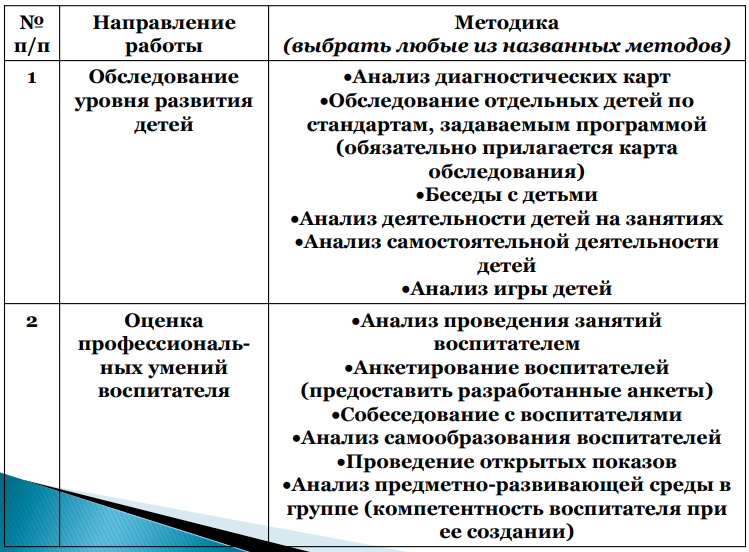 ----------------------------------------------------------------------------------------------------------------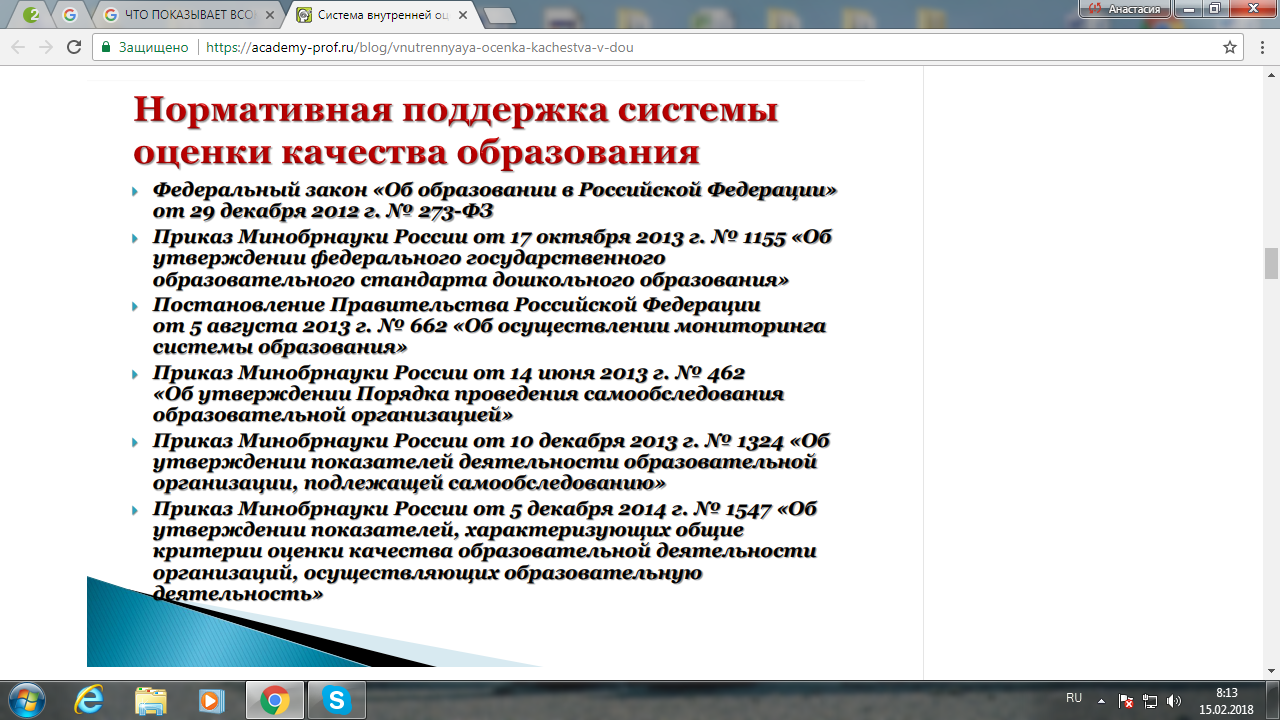 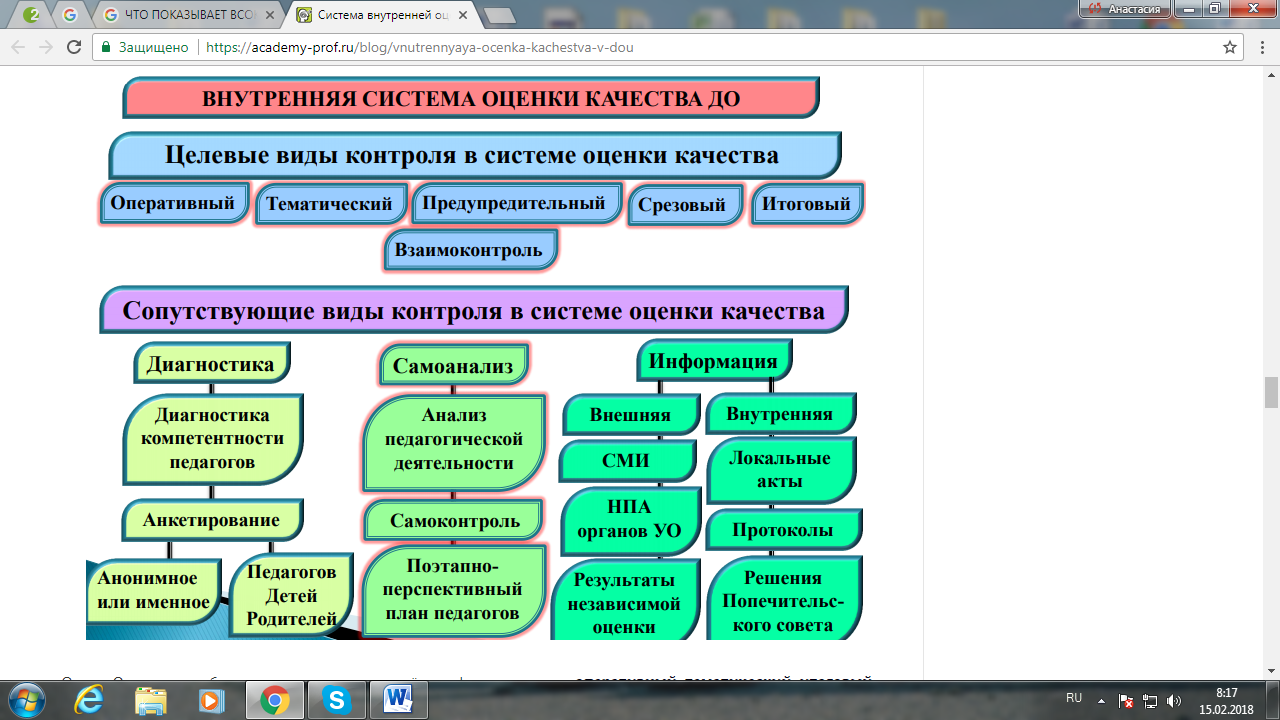 ------------------------------------------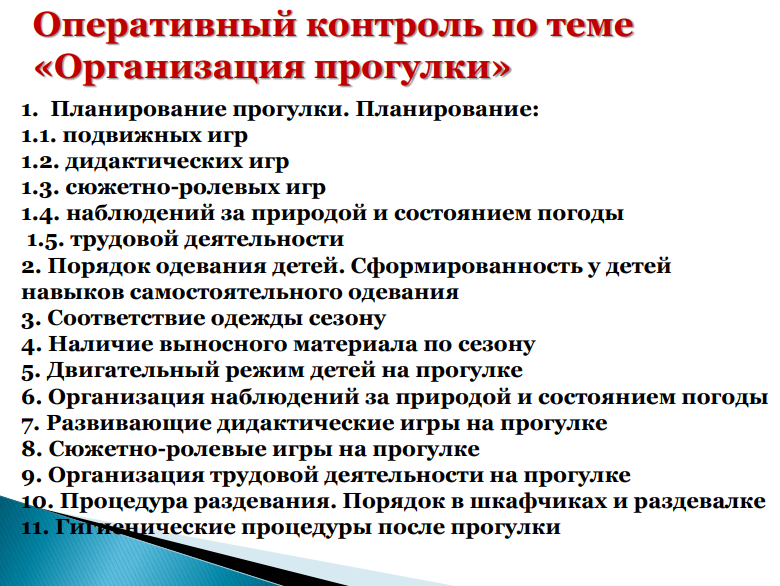 --------------------------------------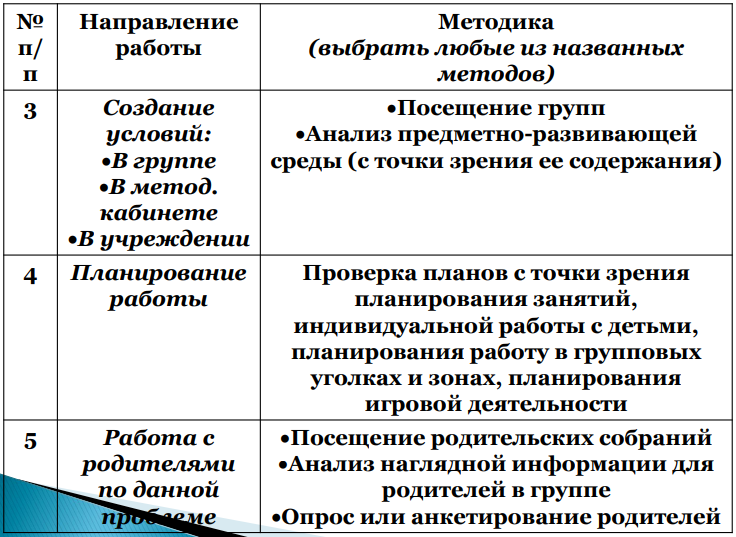 ---------------------------Алгоритм реализации системы оценкиОпределение и обоснование объекта оценивания.Сбор данных.Создание баз данных для хранения и оперативного использования информации.Обработка полученных данных.Анализ и интерпретация полученных данных.Подготовка документов по итогам анализа полученных данных.Распространение результатов среди потребителей образовательной услуги.К результатам допускаются только педагоги, которые работают непосредственно с конкретным ребёнком, и его родители. Когда представители проверяющих организаций требуют показать результаты диагностики, то их показывают только в обобщённом виде – сколько детей показало средний, высокий или низкий уровень развития, результаты конкретного ребёнка не даются.Инструменты оценки:контроль;самообследование;диагностика;анализ изменений полученных характеристик во времени (динамический анализ) и сравнение одних характеристик с аналогичными в рамках образовательной системы (сопоставительный анализ).Виды контроля:Оперативный – оценка текущего состояния дел по достаточно узким направлениям деятельности.Тематический – глубокое изучение состояния дел.Предупредительный – предупреждение недостатков и отбор рациональных решений проблем (проводится перед серьёзными проверками).Срезовый – диагностика детей по разделам программы.Итоговый – оценка результатов работы педагогического коллектива в конце отчётного периода.Взаимоконтроль – обеспечение педагога не только как объекта оценки, но и как субъекта.Сопутствующие виды контроля во внутренней оценке качества ДО:Самоанализ.Диагностика.Информация.Самые распространённые формы контроля: оперативный, тематический, итоговый.Оперативный контроль помогает устранить незначительные сбои в работе, регулировать деятельность отдельных педагогов – предполагает быстрое реагирование и немедленное исправление недостатков.ПРИМЕРНЫЙ план оперативного контроляТаблицаВопросы для оперативного контроля разделяются на три категории по объекту оценки: организация педагогического процесса, развивающей предметно-пространственной среды и достижения детей.Вопросы первой категории оценивают качество образовательного процесса. В первую категорию входят вопросы об организации прогулки, подготовке педагогов к занятиям, использовании дидактических и режиссёрских игр, поддержке педагогом детской инициативы и самостоятельностиТаблицаВторая категория оценивает качество условий и включает в себя вопросы для оценки свойств РППС:содержательная насыщенность – наличие средств обучения, материалов, инвентаря и оборудования, которые обеспечат игровую, познавательную, творческую и двигательную активность детей;вариативность – наличие пространств для игры, конструирования, уединения и так далее, разнообразных материалов и их периодическая сменяемость;трансформируемость – возможность изменений в зависимости от образовательной ситуации, интересов и возможностей детей;полифункциональность – возможность использования составляющих РППС в разных видах активности;доступность – свободный доступ в помещения, к игрушкам и материалам;безопасность – соответствие санитарно-эпидемиологическим нормативам и правилам пожарной безопасности.Достижения воспитанников говорят о качестве результатов образовательного процесса. В третью категорию входят вопросы для рассмотрения: педагогические наблюдения, портфолио дошкольника и результаты педагогической диагностики.Тематический контроль заключается в тщательном исследовании положения дел по конкретному направлению работы с детьми. По итогам анализа результатов текущего контроля принимается конкретный план действий по коррекции образовательного процесса.Примерный план тематического контроляТаблица Итоговый контроль помогает изучить конечные результаты работы коллектива ДОУ. Проводится по завершению полугодия и учебного года.В заключении:Контроль качества образовательного процесса, условий и результатов помогает обнаружить и устранить недостатки, дает руководителю достоверную информацию для принятия управленческих решений.